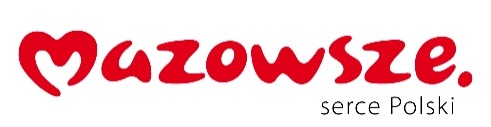 Załącznik Nr 1 do Regulaminu udzielania i przekazywania pomocy finansowej z budżetu Województwa Mazowieckiego w ramach: „Mazowieckiego Programu Dofinansowania Pracowni Informatycznych i Językowych”Miejscowość ………………., data ……………Pieczątka nagłówkowa Wnioskodawcy (jednostki samorządu terytorialnego)WNIOSEKo przyznanie pomocy finansowej z budżetu Województwa Mazowieckiego w ramach „Mazowieckiego Programu Dofinansowania Pracowni Informatycznych i Językowych”Dane Wnioskodawcy:Pełna nazwa Wnioskodawcy:…………………………………………………………………………………………….................
NIP:  ……………………………………….…REGON:…………………………………..………d
Miejscowość (siedziba wnioskodawcy): ………………………………………………………….
Ulica: ………………………………………Powiat: ……………………………………………….
Kod pocztowy:…..-………….Poczta: …………………………………………………………….
Telefon: ……………………………………
Fax …………………………………………
e-mail: ………………………………………d .o Dane teleadresowe osoby odpowiedzialnej za przygotowanie wniosku i upoważnionej do kontaktów roboczych:Imię: ………………………………..Nazwisko: …………………………………….Komórka organizacyjna/stanowisko…………………………………………………..Telefon do bezpośredniego kontaktu…………………………………………………e-mail ……………………………………………………………………………………. Dane szkoły/zespołu szkół, w której realizowane będzie zadanie:Pełna nazwa:………………………………………………………………………………………………………..
……………………………………………………………………………………………......................................
NIP:  ……………………………………….…REGON:…………………………………..…………………….....
Miejscowość (siedziba): ……………………………………………………………………………………………
Ulica: ………………………………………….Powiat: ……………………………………………………………
Kod pocztowy:……………….-………….Poczta: …………………………………………..
Telefon: …………………………………… Fax: ………………………………………… d   e-mail: ………………………………………do NR RSPO ………………………………………..Liczba uczniów w szkole/zespole szkół wg stanu SIO na dzień 30 września 2018 r. ……………………………. .Zawody lub profile kształcenia (dotyczy szkół ponadpodstawowych): ………………………………………………………………………………………………………………………………………………………………………………………………………………………………………………………………………………………………………………………………………………………………………..……………………………Ilość aktualnie działających pracowni informatycznych w szkole/zespole:………………….................................Łączna liczba stanowisk uczniowskich w ww. pracowniach:…………………………………………………………Rok utworzenia lub ostatniej gruntownej modernizacji ww. pracowni:………………………………………………Inne wyposażenie (drukarki, tablice multimedialne, itp).: ……………………………………………………………………………………………………………………………………………………………………………………………………………………………………………………………………Ilość aktualnie działających pracowni językowych w szkole/zespole:…………………………………………………Łączna liczba stanowisk uczniowskich w ww. pracowniach:……………………………………………………………Rok utworzenia lub ostatniej gruntownej modernizacji ww. pracowni:………………………………………………..Inne wyposażenie: ……………………………………………………………………………………………………………………………………………………………………………………………………………………………………………………………………Opis aktualnego stanu technicznego wyżej wskazanych pracowni (m.in. rodzaj, jakość i wiek sprzętu, wersje oprogramowania, itp.).Dane dotyczące zadaniaNazwa zadania: …………………………………………………………………………………………………………………………………………………………………………………………………………………………………………Rodzaj wnioskowanego zadania: (zaznaczyć właściwe)		Utworzenie nowej pracowni informatycznejUtworzenie nowej pracowni językowejModernizacja istniejącej pracowni informatycznejModernizacja istniejącej pracowni językowejOpis zadania do realizacji - zakres rzeczowy i uzasadnienie celowości realizacji zadania:Harmonogram realizacji zadania:Planowana data rozpoczęcia  …………………………….
Planowana data zakończenia ……………………………..Montaż finansowy realizacji zadania:Wnioskowana pomoc finansowa z budżetu Województwa Mazowieckiego: (kwota w pełnych złotych równa sumie kolumny (c) montażu finansowego -maksymalnie 70 000 zł )
(słownie: ……………………………………………………………….…..……..zł) Kwota wkładu własnego Beneficjenta (kwota w pełnych złotych równa sumie kolumny (b) montażu finansowego) %  wkładu własnego Beneficjenta(należy obliczyć na podstawie sum kolumn montażu finansowego zgodnie ze wzorem (b/a)x100 -  wymagane minimum 30 %)Deklaracje i oświadczenia:Oświadczamy, że:Składając wniosek na realizację zadania inwestycyjnego w ramach „Mazowieckiego Programu Dofinansowania Pracowni Informatycznych i Językowych” zobowiązujemy się do pokrycia z własnych środków wymaganego wkładu własnego zgodnie z warunkami programu.Środki finansowe zabezpieczone na pokrycie wkładu własnego nie pochodzą z innych środków Samorządu Województwa Mazowieckiego, innych środków krajowych lub środków pochodzących z budżetu Unii Europejskiej oraz niepodlegających zwrotowi innych środków pochodzących ze źródeł zagranicznych, o których mowa w art. 5 ust. 1 pkt 2, 2a i pkt 3 oraz ust. 3 ustawy z dnia 27 sierpnia 2009 r. o finansach publicznych.Zadanie zgłoszone w niniejszym wniosku nie jest obecnie współfinansowane z innych środków Samorządu Województwa Mazowieckiego lub środków pochodzących z budżetu Unii Europejskiej oraz niepodlegających zwrotowi innych środków pochodzących ze źródeł zagranicznych, o których mowa w art. 5 ust. 1 pkt 2, 2a i pkt 3 oraz ust. 3 ustawy z dnia 27 sierpnia 2009 r. o finansach publicznych.Realizując zadanie, o którym mowa w składanym wniosku nie będzie można odzyskać w żaden sposób poniesionego kosztu podatku VAT, którego wysokość została zawarta w montażu finansowym jako wydatek kwalifikowany. Wszystkie dane zawarte w niniejszym wniosku są zgodne ze stanem faktycznym. Zapoznałem/am się z Regulaminem udzielania i przekazywania pomocy finansowej z budżetu Województwa Mazowieckiego w ramach: „Mazowieckiego Programu Dofinansowania Pracowni Informatycznych i Językowych”. ……………………………………..	
Podpis i pieczątka Starosty/Wójta/Burmistrza/Prezydenta Miasta
…………………………………….
Podpis i pieczątka Skarbnika BeneficjentaLp.Rodzaj działania/etap w trakcie realizacji zadania 1Brak danych2Brak danych3Brak danych…Brak danychLp.Rodzaj wydatków Ilość/koszt jednostkowyPrzewidywany koszt całkowity( zł )(a = b+c)Koszty do pokrycia ze środków własnych Beneficjenta( zł )(b = a-c)Koszty do pokrycia z  wnioskowanej pomocy( zł )(c = a-b)(a)(b)(c)1.Brak danychBrak danychBrak danychBrak danychBrak danych2.Brak danychBrak danychBrak danychBrak danychBrak danych…Brak danychBrak danychBrak danychBrak danychBrak danychSUMA:Brak danychBrak danychBrak danych